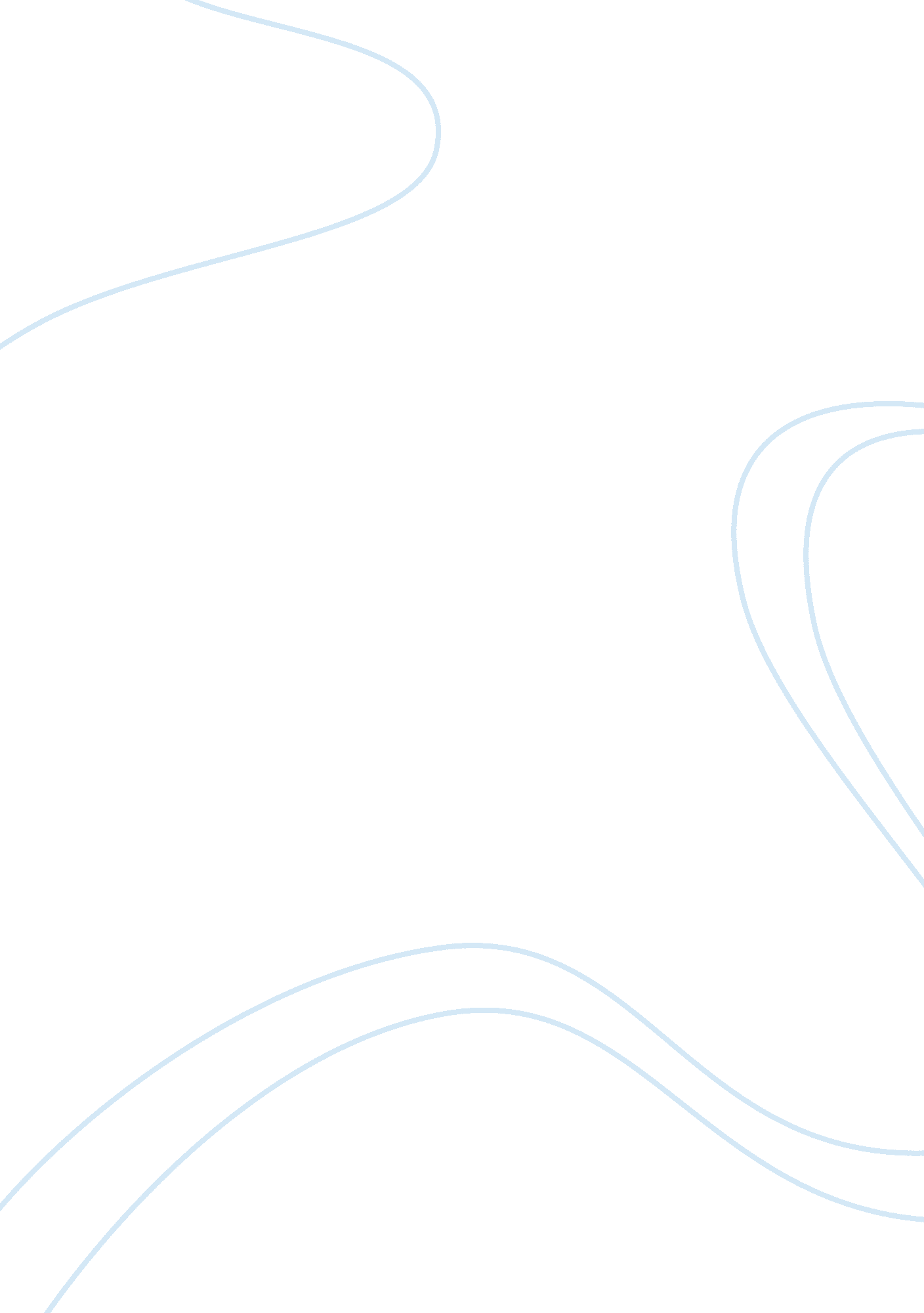 English classical literature essayLife, Friendship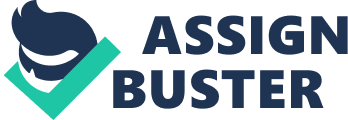 My journey to Strayer University has been long and with a lot of experience. From the time I stepped into high school, I began having a vision to join Strayer University. I thus made up my mind to work extra hard in school, so I would get an entry into the institution. I had a vision of becoming a teacher of English because of the passion of teaching I developed since I was a child. In order to achieve my dream career, I knew I needed to put extra effort in my studies. Immediately I had joined the school though, I had friends who had no much passion for education, because they came from rich families (Kelton, 2000). 
When I joined high school, I had a problem with understanding in class. I could hardly comprehend what the teachers taught in class. This made me fail in most of my papers. I then began to lose focus and my passion to become a teacher vanished. My friends took most of my time and this made schoolwork more irrelevant. We spent most of out time partying and away from class for personal trips. My English teacher one day approached me, and the talk he gave changed the focus of my life. He made me see meaning in my work, as he assured me that I was capable of having a better future. He accepted to coach me privately everyday after class. I used to go to him after every lesson for private teaching. I then became too busy so that I had not time to spend with my peers. Slowly, therefore, we began to have different focuses in life. I made up my mind to avoid such kinds of friends who misled me instead of giving me direction for a better future. I realized that they had no purpose in life because they came from rich backgrounds thus depended on their parents. The determination that my private tutor had to make me a better student, contributed a lot in molding my career. I admired a lot how he freely gave his time and energy to make me a better person. He slowly coached me, giving me advice on what I had to do, to achieve in life. Slowly, my passion and focus to join Strayer University resurfaced. I began working hard, because wanted to secure myself a place at the university. I could wake up before the other students and read, preparing for the lessons of the day. I later realized that this is what a teacher does. They prepare in advance before the beginning of the lesson so they can avoid problems while teaching in class. I could approach teachers with questions and participate fully in class, just to ensure I joined university (Kelton, 2000). The determination from my teacher to make me a better person fueled my passion to become a teacher. I thought I should do the same to a child who had lost hope in life. I thus was able to perform well in my exam, and secure myself a place at the university. I am currently changing my life to become not just a teacher, but also one who will influence and change the life of another person. I put much effort in my class wok, so that I would be an example to another person. Reference Kelton, N. (2000). Writing from Personal Experience: How to Turn Your Life Into Salable 
Prose. New York: F & W Publications. 